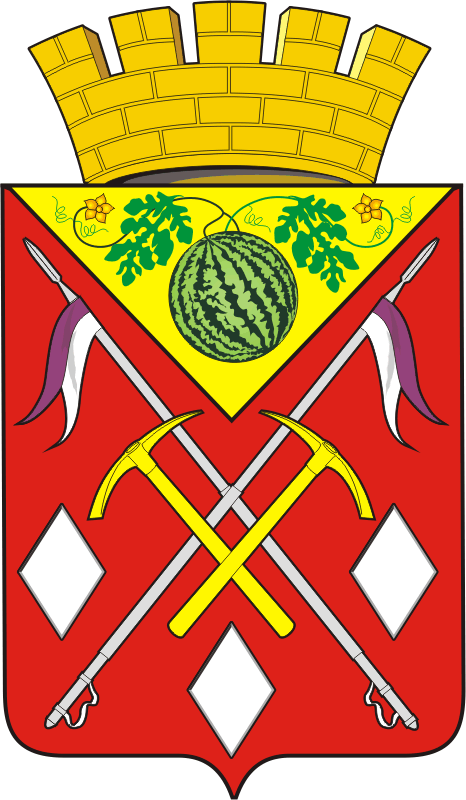 О проведении эколого-просветительской акции по сбору макулатуры в учреждениях дошкольного образования 
и общеобразовательных организациях Соль-Илецкого городского округа Оренбургской области «Бумага – 
во благо» в 2022-2023 учебном годуРуководствуясь положением статьи 8 Федерального закона 
от 24.06.1998 №89-ФЗ «Об отходах производства и потребления», Федеральным законом от 06.10.2003 №131-ФЗ «Об общих принципах организации местного самоуправления в Российской Федерации», Уставом муниципального образования Соль–Илецкий городской округ Оренбургской области, в целях повышения экологической культуры воспитанников учреждений дошкольного образования 
и общеобразовательных организаций муниципального образования Соль-Илецкий городской округ Оренбургской области, формирования у детей 
и молодежи ответственного, бережного отношения к окружающей природе и природным ресурсам, принимая во внимание заключенное соглашение 
о совместном сотрудничестве между администрацией муниципального образования Соль–Илецкий городской округ Оренбургской области 
и Обществом с ограниченной ответственностью «Научно-инновационное предприятие «Технология» от 24.02.2022, постановляю:1. Организовать проведение на территории муниципального образования Соль-Илецкий городской округ Оренбургской области эколого-просветительскую акцию по сбору макулатуры в учреждениях дошкольного образования и общеобразовательных организациях Соль-Илецкого городского округа Оренбургской области «Бумага – во благо» 
в 2022-2023 учебном году (далее – экологическая акция «Бумага – 
во благо») в период с 1 ноября 2022 по 20 мая 2023 года.2. Утвердить Положение об экологической акции «Бумага – 
во благо» согласно приложению к данному постановлению.3. Управлению образования администрации муниципального образования Соль-Илецкий городской округ Оренбургской области оказать содействие в проведении экологической акции «Бумага – во благо».4. Организационному отделу администрации муниципального образования Соль-Илецкий городской округ Оренбургской области организовать информационное сопровождение всего хода проведения экологической акции «Бумага – во благо» на территории муниципального образования Соль-Илецкий городской округ Оренбургской области.5. Контроль за исполнением настоящего постановления возложить 
на исполняющего обязанности заместителя главы администрации 
Соль-Илецкого городского округа по социальным вопросам Абубакирову Л.А.6. Постановление вступает в силу после его опубликования.Глава муниципального образованияСоль–Илецкий городской округ                                            В.И. ДубровинРазослано: прокуратура Соль-Илецкого района, управление образования, организационный отдел, Комитет по физической культуре, спорту, туризму, делам молодёжи и работе с общественными организациями,  в делоПриложение к постановлению администрациимуниципального образования Соль-Илецкий городской округот 10.11.2022 № 2232-пПОЛОЖЕНИЕо проведении эколого-просветительской акции по сбору макулатуры
в учреждениях дошкольного образования и общеобразовательных организациях Соль-Илецкого городского округа Оренбургской области «Бумага – во благо» в 2022-2023 учебном году1. Общие положения1.1 Настоящее положение определяет порядок и сроки проведения акции, правила участия, порядок награждения участников в 2022-2023 учебном году.1.2 Организатором и спонсором эколого-просветительской акции по сбору макулатуры в учреждениях дошкольного образования и образовательных учреждениях Соль-Илецкого городского округа Оренбургской области «Бумага – во благо» (далее – акция) в 2022-2023 учебном году является Общество с ограниченной ответственностью «Научно-инновационное предприятие «Технология» (обособленное подразделение в городе Соль-Илецк).1.3 Партнером акции в 2022-2023 учебном году является администрация муниципального образования Соль-Илецкий городской округ Оренбургской области) при активном участии Ресурсного центра поддержки волонтёрства (добровольчества) Соль-Илецкого городского округа Оренбургской области и Молодёжной палаты при Совете депутатов муниципального образования Соль-Илецкий городской округ Оренбургской области.1.4 Эколого-просветительская акция по сбору макулатуры «Бумага – во благо» проводится в на территории муниципального образования Соль-Илецкий городской округ Оренбургской области среди учреждений дошкольного образования и общеобразовательных организаций городского округа и направлена на развитие экологического образования, формирования культуры бережного отношения к полезным ископаемым округа, региона и страны в целом, воспитания подрастающего поколения в духе раздельного сбора отходов потребления и бережного отношения к природе родного края.2. Цели акции2.1 Повышение экологической культуры воспитанников учреждений дошкольного образования и общеобразовательных организаций муниципального образования Соль-Илецкий городской округ Оренбургской области. Формирование у детей и молодежи ответственного, бережного отношения к окружающей природе и природным ресурсам.2.2 Привлечение внимания подрастающего поколения соль-илечан к проблеме загрязнения окружающей среды, формирование понимания важности ресурсосбережения и вторичного использования природных ресурсов;2.3 Развитие просветительской работы по проблеме отходов в учреждениях дошкольного образования и общеобразовательных организаций муниципального образования Соль-Илецкий городской округ Оренбургской области.3. Задачи акции3.1 Знакомство детей с процессом сбора и переработки бумажных отходов, донесение важности и необходимости переработки для сохранения окружающей среды.3.2 Вовлечение подрастающего поколения в практику раздельного сбора отходов через программу акции.4.Участники акции4.1 Учреждения дошкольного образования и общеобразовательные организации муниципального образования Соль-Илецкий городской округ Оренбургской области: школы и детские сады, осуществляющие свою деятельность на территории муниципального образования Соль-Илецкий городской округ Оренбургской области. Учреждения дошкольного образования и общеобразовательные организации участвуют в акции раздельно, каждые в своей номинации.4.2 Воспитанники, учащиеся, родители и члены их семей, педагоги.5. Сроки проведения экологической акции.5.1 Экологическая акция проводится с 1 ноября 2022 по 20 мая 2023 года5.2 Подведение итогов акции за 2022-2023 учебный год будет приурочено к празднованию национального праздника молодых людей – Дню молодёжи России (27 июня 2023 года).6. Условия и порядок проведения акции6.1. Прием данных для участия в акции осуществляется управлением образования администрации муниципального образования Соль-Илецкий городской округ.6.2 Сбор макулатуры и соревнование по количеству собранной старой бумаги проводится отдельно среди учреждений дошкольного образования и общеобразовательных организаций.6.2.1 Порядок проведения акции в рамках учреждения.6.2.1.1 Учреждение на протяжении всего срока проведения акции привлекает к сбору старой бумаги и макулатуры воспитанников, обучающихся, родителей и членов их семей, а также педагогов путём проведения внутренних мероприятий экологического воспитания.6.2.1.2 Вся собранная старая бумага и макулатура до момента сдачи Организатору хранится на территории учреждения.6.2.1.3 На протяжении всего мая 2023 года учреждение привозит всю собранную макулатуру на территорию Организатора.6.2.1.4 При общем объёме собранной старой бумаги и макулатуры свыше 500 килограмм, Организатор обязуется организовать самостоятельный вывоз сырья. При данном случае, все организационные моменты с Организатором обговариваются отдельно.6.2.1.5 После сдачи макулатуры Организатор в течение 1-2 рабочих дней высылает в образовательную организацию и управление образования администрации Соль-Илецкого городского округа итоговое письмо, в котором сообщает результат взвешивания и вес принятого на переработку вторсырья.6.2.1.6 В течение 10 рабочих дней после подведения итогов акции Организатор передает в образовательное учреждение приобретённые материально-технические средства, соразмерные стоимости сданной макулатуры, а также награду в соответствии с призовой системой.6.2.1.8 27 июня 2023 года Организатором совместно с управлением образования администрации Соль-Илецкого городского округа подводятся итоги акции и направляются призы всем участникам и победителям.6.3.1 Инструкция по подготовке макулатуры к сдаче.6.3.1.1 На переработку принимаются любые бытовые бумажные отходы:• журналы,
• газеты,
• каталоги,
• офисная белая бумага,
• книги,
• использованные тетради и альбомы,
• гофрокартон,
• картонная и бумажная упаковка,
• архивы.6.3.2.1 На переработку не принимаются:• специфические бумажные отходы: комбинированные материалы, где на бумагу нанесен тонкий слой пленки (ламинация), фольга и т.п., бумага с пропиткой, жесткие картонные втулки и т.п.
• сильно загрязненные (в первую очередь речь о пищевых загрязнениях) или намокшие бумажные отходы.6.3.3.1 Отдельно оговаривается с Организатором сдача:• не бытовых, специфических бумажных отходов с предприятий;
•  необычных бумажных отходов.6.3.3.2 В случае, если без согласования с Организатором были сданы материалы из п. 6.3.2.1 или 6.3.3.1, они буду списаны и не включены в итоговый вес сданной макулатуры. 6.3.3.3 Сортировать различные виды бумаги, картона не нужно, но необходимо удалить пластиковые элементы, извлечь бумагу из файлов. Также следует упаковывать макулатуру (в пакеты, коробки, перевязать веревкой или небольшим количеством скотча).6.3.4.1 Минимальный вес вывозимой макулатуры Организатором – 500 кг. Если количество макулатуры меньше 500 кг, возможно объединение с соседними общеобразовательными организациями или учреждениями дошкольного образования, которые также участвуют в проекте. При невозможности объединения, Организатор предоставляет транспорт для вывоза макулатуры в течение нескольких дней по предварительной договорённости.6.3.4.2 При собранном весе от 1000 кг предоставляется помощь грузчиков.6.3.4.3 Процесс вывоза макулатуры проводится с соблюдением санитарных норм: у водителей перед началом рейса измеряется температура, все грузовые машины проходят санитарную обработку, все сотрудники Организатора работают на территории учебного заведения в масках и перчатках.6.3.5 Оформление акта о передаче макулатуры6.3.5.1 По итогам сдачи Организатор и участник акции составляют и подписывают Акт о передаче макулатуры.6.3.5.2 Подготовку документации берет на себя Организатор акции.6.3.6 Сбор иных видов вторсырья.6.3.6.1 На постоянной основе вместе с макулатурой Организатор также принимает цветные пластиковые крышечки от пищевых напитков и ПЭТ-бутылки (пластиковые бутылки из-под пищевых напитков с маркировкой PET 1). Форма сдачи: чистые, помытые, без крышек. Бутылки должны быть в скрученном или спрессованном виде с целью уменьшения объема при хранении и транспортировке. Упаковать можно в большие полиэтиленовые мешки. Стекленная тара сдается отдельно от пластиковой в целях исключения повреждений и ранений.7. Порядок сдачи и расчёта7.1 Собственник обязуется произвести оплату за вывезенные вторичные материалы путём закупки необходимого оборудования, материала и иных материальных ценностей на сумму, равную сумме сданного вторичного материала согласно заявке Пользователя, направленной в адрес Собственника с указанием перечня необходимого материала, оборудования и иных материальных ценностей. 8. Призовая система Проекта8.1 Участником в акции признаётся учреждение дошкольного образования, и общеобразовательная организация Соль-Илецкого городского округа, которые сдали Организатору акции старую бумагу и макулатуру (в том числе ПЭТ-тару) общим весом не менее 100 килограмм.8.2 Призовая система включает в себя оплату каждого сданного килограмма вторичного сырья учреждением дошкольного образования и общеобразовательной организацией Соль-Илецкого городского округа Организатору. Цена за каждый килограмм вторичного сырья обговаривается отдельно с каждым учреждением в зависимости от объема, сданного Организатору акции.8.3 Организатор акции обязуется произвести оплату за вывезенные вторичные материалы путём закупки необходимого оборудования, материала и иных материальных ценностей на сумму, равную сумме сданного вторичного материала.8.4 Всем участникам и победителям Организатор направляет Почетные грамоты.8.5 По итогам проведения акции, ее Организатор вправе самостоятельно определить лучшее учреждение дошкольного образования и общеобразовательную организацию Соль-Илецкого городского округа, а также лучший класс, принявшие активное участие в экологической акции. По итогам данного отбора Организатор акции награждает данных участников дополнительными подарками и призами по своему усмотрению.8. Контакты Организатора акцииРоссийская Федерация, 460511, Оренбургская область, Оренбургский район, село Подгородняя Покровка, улица 26-й километр (автодорога Оренбург-Самара), здание 10, телефон: 8 (3532) 35-78-21; 89619425085, 89033984857.АДМИНИСТРАЦИЯМУНИЦИПАЛЬНОГООБРАЗОВАНИЯСОЛЬ-ИЛЕЦКИЙГОРОДСКОЙ ОКРУГОРЕНБУРГСКОЙ ОБЛАСТИПОСТАНОВЛЕНИЕ10.11.2022 № 2232-п